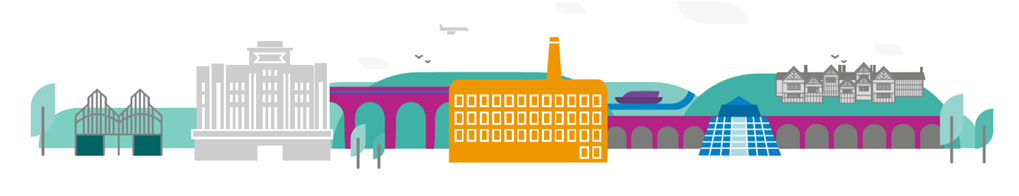 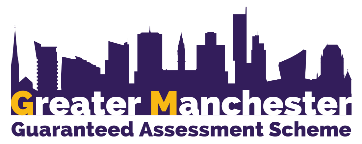 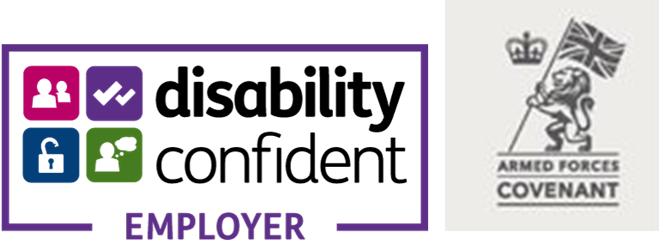 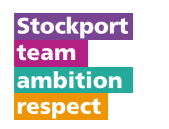 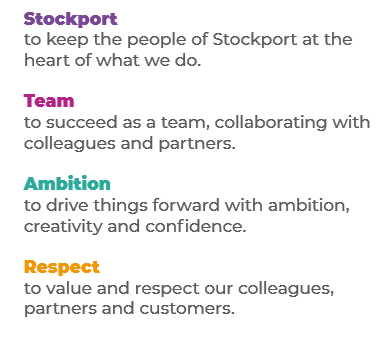 Main Purpose of the JobThe post holder will provide a dedicated AMHP response during daytime working hours Monday to Friday 8.30am – 4-30pm. The role will be supported by a backup rota of all other normal office hours AMHPs from across Adult and Older Peoples Mental Health Services in Stockport. The main purpose of the post is to provide an effective AMHP service and to ensure wherever possible that MHA assessment requests are managed within the resources provided by the AMHP rota.  This may require the post holder to attend to more than one assessment request at a time, when it is safe to do so.To support the provision and operation of the Local Authority’s MHA responsibilities as exercised through AMHP role. The post holder’s base will be hybrid, home working, Baker Street and Stepping Hill Hospital, in line with service requirements but any preferences will be considered. To maintain and improve professional standards of practice through specialist knowledge and supervision.To promote and incorporate principles and values of recovery and social inclusion in all aspects of the role.To participate in undertaking all duties associated with the role of an AMHP.Key ResponsibilitiesTo act as frontline, first on call AMHP for Community and Hospital based assessment responding to requests made during the hours of Monday – Thursday 8.30am -4.30 pm and Friday 8.30am – 4:30 pm.To complete assessments wherever possible.   When it is not possible and after discussion with the AMHP manager, to liaise with the next AMHP on duty and to provide a full handover in line with best and safe practiceConsult with doctors, specialists, and other professionals to establish service users' current circumstances and previous history.  Collect additional relevant background information from a variety of sources, for example medical records, case notes etc.Interview the service user in an appropriate manner as defined by legislation, to undertake a full risk assessment which will inform the decision-making process for an application for detention.  Co-ordinate the service user's assessment process which necessitates liaison with other professional bodies - e.g., the police ambulance services, or courts - to obtain warrants for entering premises.Arrange the safe transport of the service user and legal documentation to the hospital and check the documents for accuracy which could be the subject of legal challenge.Identify and consult with the nearest relative of the service user, as defined by legislation.  Advise the service user of his/her legal right of appeal, and the right of the nearest relative to request the discharge of the service user.Make alternative arrangements for the service user’s care where an application is not made under the Act (or is refused) and to inform all relevant agencies, including the nearest relative, of these arrangements.Complete the Approved Mental Health Professional report documentation in a timely manner and circulate to all relevant partiesMaintain appropriate records of work undertaken and carry out required administrative procedures, including inputting work on to the AMHP database and assist with the production of the quarterly and annual AMHP report.To practice within the guidance and policies that relate to AMHP duties where this is consistent with the codes of practice and case law.  Contribute the AMHP practice experience perspective to the ongoing development of these policies and guidance.Prepare for and attend supervision sessions and staff meetings and make use of all available training and developmental opportunities.Contribute to the evaluation and development of services and new ideas by sharing knowledge about theory, skills and practice with other Social Services staff, professional groups and interested bodies.To liaise with partner agencies through established forums and other communication as required including liaison with police, ambulance, MHA administratorsTo attend and contribute to the AMHP forums, team meetings wherever possible and depending on AMHP rota demands.General: To ensure the provision of quality and timely assessments working within legal frameworks.To comply, and ensure compliance with all systems, financial, personnel, administrative, management information, client records etc. as appropriate to the post and as agreed with the Manager.To attend meetings as required by the post or agreed with the manager.To keep abreast of new legislation and methods of work within the service as appropriate to the post.To undertake any other duties as required and which are commensurate with this post and gradeTo work positively and inclusively with colleagues and customers so that the Council provides a workplace to deliver a service that does not discriminate against people on the grounds of their age, disability, gender reassignment, marriage, civil partnership, pregnancy, maternity, race, religion, belief, sex, or sexual orientation. To fulfil personal requirements, where appropriate, with regards to Council policies and procedures, standards of attendance, health, safety and welfare, customer care, emergency, evacuation, security and promotion of the Council’s priorities.Additional InformationThe responsibilities set out in this document, in the advert and any additional information are intended to provide a flavour of the work you will carry out. It is not possible to include everything you will be asked to undertake, and we expect all colleagues to work flexibly according to business needs and to enhance your own development. Your skills, abilities and training needs will be considered and discussed with you when any significant changes to your role are needed. In line with our flexible approach, you may be required to work from home for a proportion of your time or from any of the Council's sites across the borough.The Council is an inclusive employer and holds the Disability Confident and Armed Forces Covenant accreditations. If you have a disability, we will support you by implementing reasonable adjustments to enable you to perform your role.About YouPlease use your application to tell us how well you meet the criteria listed below as these are the key skills, experience, technical expertise and qualifications needed to be successful in the role. We will then use all the information you provide in your application to help us decide whether you are shortlisted for interview. Any interview questions or additional assessments such as tests or presentations may also be broadly based on these criteria:Working to the Council’s values and behaviours by:Keeping the people of Stockport at the heart of what we doSucceeding as a team, collaborating with colleagues and partnersDriving things forward with ambition, creativity, and confidenceShowing value and respect to our colleagues, partners and customersRecent and extensive AMHP practice and current AMHP registration Experience of working within a Mental Health TrustExperience of working as a care coordinatorAssessing and Managing riskKnowledge of the MHA and MCAAssessment skills to high standardCare management practice / managing complex situationsProblem solving approachesProfessional social work or other professional qualification to be an AMHP and registrationEffective Team WorkingRole: Dedicated Service Area:Directorate:Salary Grade: